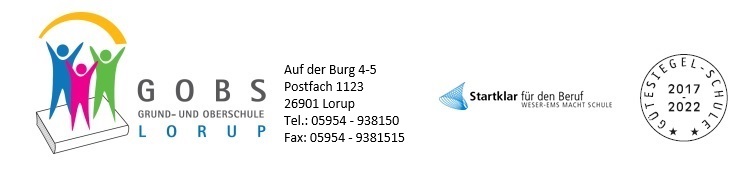 	Amt: 	Ganztagsschule	Ansprechpartner: 	Herr Ludger Dinklage	Zimmer-Nr.:	611	Telefon: 	05954/9381517	Telefax	05954/9381528	E-Mail:	ganztagsschule@schulzentrum-lorup.de	Internet:	http://www.schulzentrum-lorup.de	Lorup, 17.03.2022FWD an der Grund- und Oberschule Lorup Schuljahr 2022/2023Wir suchen…junge Erwachsene, z.B. Abiturienten, Fachabiturienten, die als Freiwillige im Bereich Sport tätig werden wollen und einen Einblick in den Schulbetrieb bekommen möchten und sich engagiert in die Arbeit mit Kindern und Jugendlichen einbringen möchten.Wir sind…eine Grund-und Oberschule  in Lorup im Landkreis Emsland.In die zweizügige Grundschule gehen ca. 150 Schüler, in die Oberschule ca. 250 Schüler.Wir haben ein teilgebundenes und offenes Ganztagsangebot von Montag bis Donnerstag.Wir bieten unseren Schülern eine Mittags- und Hausaufgabenbetreuung und vielfältige Freizeitmöglichkeiten in der Schülerbibliothek und im Spiele- und Aufenthaltsraum.Wir bieten…eine fachliche und pädagogische Betreuung und Anleitung durch unsere Sportlehrer, Sozialpädagogen und den Ganztagsschulkoordinator.Vielfältige Möglichkeiten zur Mitarbeit im Vormittags- und Ganztagsschulbetrieb.Einblicke in laufende Aktivitäten und Projekte.Den Erwerb einer sportlichen Lizenz und die Teilnahme an Bildungstagen.Möglichkeiten, ein eigenes Projekt oder GTS-Angebot in Absprache und mit Unterstützung und Anleitung durchzuführen.Ein monatliches, den Bestimmungen für das BFD/ FSJ entsprechendes Taschengeld.Für weitere Informationen stehen wir gerne zur Verfügung.Bewerbungen bitte bis zum 31.05.2022 an die oben angegebene Adresse.Düthmann 		Ludger DinklageRektorin GOBS Lorup		Ganztagsschulkoordinator